Publicado en Alcalá de Henares el 19/04/2021 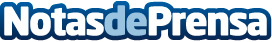 ClassInTheBox: Bienvenidos a la nueva era de la videoconferenciaAOTech Security Solutions lanza al mercado su nuevo dispositivo patentado ClassInTheBox, una nueva manera fácil de llevar las videoconferencias a otro nivel. La sencillez, la libertad de movimiento y la calidad de imagen y sonido son las principales características de este dispositivo diseñado y fabricado en España. ClassInTheBox ya ha permitido a Aotech posicionarse entre las 200 empresas líderes tecnológicas mundiales gracias a la innovación real de un producto en el momento global adecuadoDatos de contacto:Lorena Sanchez913703118Nota de prensa publicada en: https://www.notasdeprensa.es/classinthebox-bienvenidos-a-la-nueva-era-de-la Categorias: Nacional Telecomunicaciones Hardware Emprendedores Eventos E-Commerce Recursos humanos Innovación Tecnológica http://www.notasdeprensa.es